Окружающий мирОтметка «5» - 23 – 21 балл Отметка «4» - 20 – 18 балловОтметка «3» - 17- 15 баллов.Отметка «2» - 14 и менее балловЗадание № 13 оценивается отдельно, только отметка «5» за правильное выполнение      Базовый уровень – отметка «3» - «4»Высокий уровень – отметка «4» - «5» + задание повышенной сложностиНизкий уровень – отметка «2»             Кол-вобаллов№ п/пСодержание заданияОтвет11Как называется основной закон государства? Выбери правильный ответ.1)Всеобщая Декларация прав человека;2)Красная Книга;3)Конституция России.12Какие права имеет каждый человек? Обведи цифры правильных ответов.1)право на свободу;2)право на образование;3)право на бесплатный проезд.23Какое свойство общее у таких полезных ископаемых как каменный уголь и природный газ? Выбери правильный ответ.1)цвет;2)запах;3)горючесть.14Допиши предложение: Бензин, керосин, лаки, краски, пластмассы, вазелин, мазут изготавливают из _________________________25Моря каких океанов омывают берега России? Обведи цифры правильных ответов.1)Атлантического;2)Индийского;3)Тихого;4)Северного Ледовитого.16Выбери правильный ответ. Каспийское море – это . . .1)озеро;2)море;3)река.27Где расположена природная зона арктических пустынь? Выбери правильный ответ.1)на островах Тихого океана;2)на островах Индийского океана;3)на островах Северного Ледовитого океана.38Почему растения в тундре низкорослые? Выбери правильный ответ.1) им не хватает света;2)им не хватает влаги;3)у поверхности земли теплее, ветер слабее;4)они не успевают вырасти за короткое лето.39Как растения степи приспособились к продолжительному засушливому лету? Обведи цифры правильных ответов.1)узкие листья испаряют мало влаги;2)многие растения цветут весной, пока в почве много влаги;3)листья растений степей в виде колючек;4)летом наземные части растений отмирают, а в почве остаются корни – луковицы.110Какое дерево не относится к хвойным? Выбери правильный ответ.1)кедровая сосна;2)лиственница;3)ясень;4)пихта.311О каком озере идёт речь? Выбери правильный ответ.Это озеро расположено на территории Карелии, Ленинградской и Вологодской областей. Оно является вторым по величине озером в Европе после Ладожского. Название озера в переводе с древнефинского  означает «дымящееся озеро». В народе озеро называют «батюшко». Из него вытекает всего одна река – Свирь, которая потом впадает в Ладогу.1)об озере Селигер;2)о Телецком;3)об Онежском;4)о Байкале.312Прочти текст. Определи,  какая природная зона описана. Запиши ответ.Поскрипывания, потрескивания, шорохи,  вздохи… Крепким носом где-то стучит дятел. Пробежала, помахивая пушистым хвостом, лиса. Далеко в чаще слышен треск и шум. Уж не медведь ли бродит?313*Определи, какая  форма поверхности изображена на рисунке.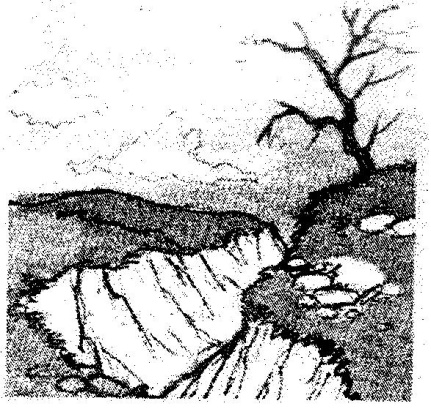 Дай советы, как вести себя человеку в таких местах?